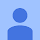 Dobrý denDěkujeme za Vaši objednávku. Její potvrzení včetně předpokládaného termínu dodání naleznete v příloze.S pozdravem a přáním příjemného dne12. 10. 2022 14:50 (před 18 hodinami)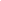 xxxxxxxxxxCUSTOMER SUPPORT SPECIALISTM: +420 732 838 632   
www.beckmancoulter.com | xxxxxx@beckman.com
Murmanská 1475/4, 100 00 Praha 10, Česká republikaCUSTOMER SUPPORT SPECIALISTM: +420 732 838 632   
www.beckmancoulter.com | xxxxxx@beckman.com
Murmanská 1475/4, 100 00 Praha 10, Česká republika